направление 35.03.01 ЛЕСНОЕ ДЕЛОпрофили Комплексное изучение лесных и урбоэкосистемЗащита леса и охотоведениеФГБОУ ВО "Тверской государственный университет"БИОЛОГИЧЕСКИЙ ФАКУЛЬТЕТнаправление 35.03.01 ЛЕСНОЕ ДЕЛОпрофили Комплексное изучение лесных и урбоэкосистемЗащита леса и охотоведениеФГБОУ ВО "Тверской государственный университет"БИОЛОГИЧЕСКИЙ ФАКУЛЬТЕТ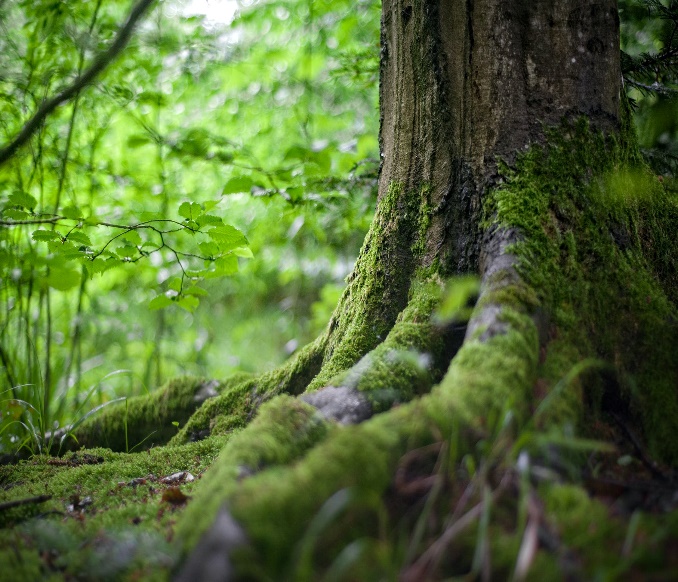 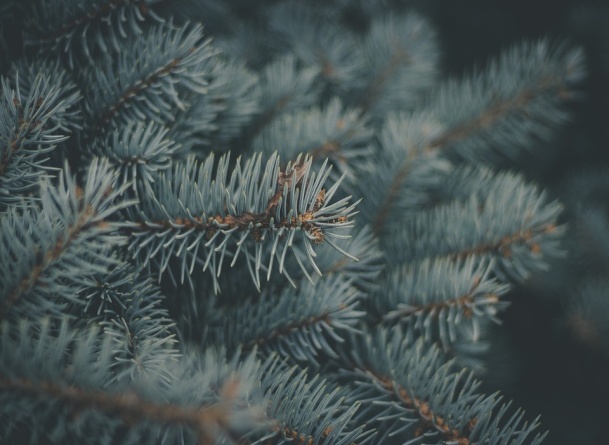 Лес – наше богатствоЛес – уникальное, живое богатство нашей страны и нашего региона. Его грамотное и бережное использование, сохранение и преумножение являются важнейшими стратегическими задачами современной России. Каким будет мир вокруг нас, что мы оставим будущим поколениям–шумящие леса или бесплодные пустыни – зависит только от нас.Почему сегодня важно получить профессиональное образование в сфере лесного дела?Россия – страна лесов. Наши лесные ресурсы составляют 20 % мировых запасов. Специалисты данного профиля широко востребованы во всех сферах лесного хозяйства и производства, в управлении и в науке, ведь их образование –  это синтез инженерного, естественнонаучного и экономико-управленческого подходов.В настоящее время для замещения многих должностей необходимо наличие высшего профильного образования. Современный руководитель при принятии управленческих решений руководствуется профессиональными теоретическими знаниями, использует разнообразные методы решения поставленных задач, проводит грамотный анализ типичных и нестандартных ситуаций. Эти качества и обуславливают подготовку выпускника-бакалавра. Какие задачи решают наши выпускники?планирование и осуществление охраны, защиты и воспроизводства лесов, их использования, мониторинга состояния, инвентаризации и кадастрового учёта в природных, техногенных и урбанизированных ландшафтах управление лесами для обеспечения многоцелевого, рационального, непрерывного, неистощительного использования лесов для удовлетворения потребностей общества в лесах и лесных ресурсовгосударственный лесной контроль и надзор.Лес – наше богатствоЛес – уникальное, живое богатство нашей страны и нашего региона. Его грамотное и бережное использование, сохранение и преумножение являются важнейшими стратегическими задачами современной России. Каким будет мир вокруг нас, что мы оставим будущим поколениям–шумящие леса или бесплодные пустыни – зависит только от нас.Почему сегодня важно получить профессиональное образование в сфере лесного дела?Россия – страна лесов. Наши лесные ресурсы составляют 20 % мировых запасов. Специалисты данного профиля широко востребованы во всех сферах лесного хозяйства и производства, в управлении и в науке, ведь их образование –  это синтез инженерного, естественнонаучного и экономико-управленческого подходов.В настоящее время для замещения многих должностей необходимо наличие высшего профильного образования. Современный руководитель при принятии управленческих решений руководствуется профессиональными теоретическими знаниями, использует разнообразные методы решения поставленных задач, проводит грамотный анализ типичных и нестандартных ситуаций. Эти качества и обуславливают подготовку выпускника-бакалавра. Какие задачи решают наши выпускники?планирование и осуществление охраны, защиты и воспроизводства лесов, их использования, мониторинга состояния, инвентаризации и кадастрового учёта в природных, техногенных и урбанизированных ландшафтах управление лесами для обеспечения многоцелевого, рационального, непрерывного, неистощительного использования лесов для удовлетворения потребностей общества в лесах и лесных ресурсовгосударственный лесной контроль и надзор.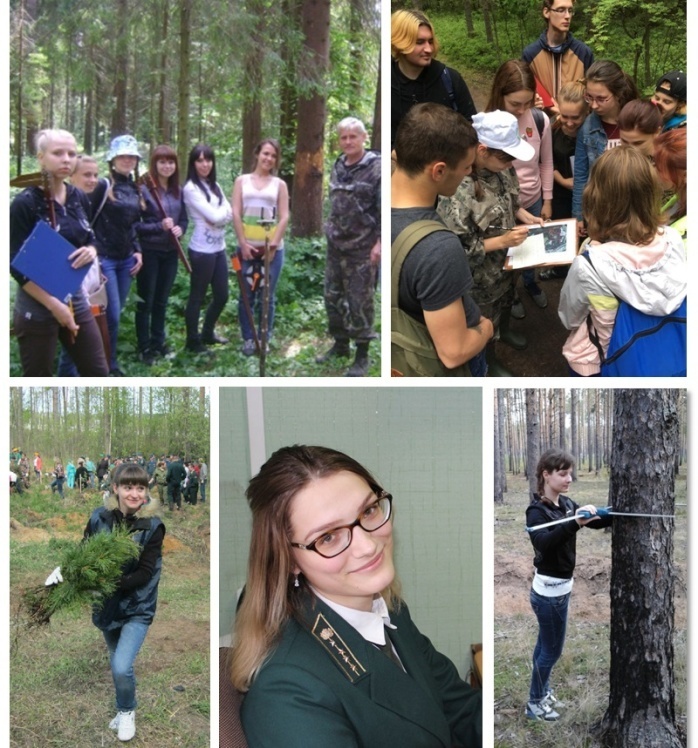 Лес – наше богатствоЛес – уникальное, живое богатство нашей страны и нашего региона. Его грамотное и бережное использование, сохранение и преумножение являются важнейшими стратегическими задачами современной России. Каким будет мир вокруг нас, что мы оставим будущим поколениям–шумящие леса или бесплодные пустыни – зависит только от нас.Почему сегодня важно получить профессиональное образование в сфере лесного дела?Россия – страна лесов. Наши лесные ресурсы составляют 20 % мировых запасов. Специалисты данного профиля широко востребованы во всех сферах лесного хозяйства и производства, в управлении и в науке, ведь их образование –  это синтез инженерного, естественнонаучного и экономико-управленческого подходов.В настоящее время для замещения многих должностей необходимо наличие высшего профильного образования. Современный руководитель при принятии управленческих решений руководствуется профессиональными теоретическими знаниями, использует разнообразные методы решения поставленных задач, проводит грамотный анализ типичных и нестандартных ситуаций. Эти качества и обуславливают подготовку выпускника-бакалавра. Какие задачи решают наши выпускники?планирование и осуществление охраны, защиты и воспроизводства лесов, их использования, мониторинга состояния, инвентаризации и кадастрового учёта в природных, техногенных и урбанизированных ландшафтах управление лесами для обеспечения многоцелевого, рационального, непрерывного, неистощительного использования лесов для удовлетворения потребностей общества в лесах и лесных ресурсовгосударственный лесной контроль и надзор.направление 35.03.01 ЛЕСНОЕ ДЕЛОпрофили Комплексное изучение лесных и урбоэкосистемЗащита леса и охотоведениеформа обучения – очнаясрок обучения – 4 годастепень – бакалаврнаправление 35.03.01 ЛЕСНОЕ ДЕЛОпрофили Комплексное изучение лесных и урбоэкосистемЗащита леса и охотоведениеформа обучения – очнаясрок обучения – 4 годастепень – бакалавр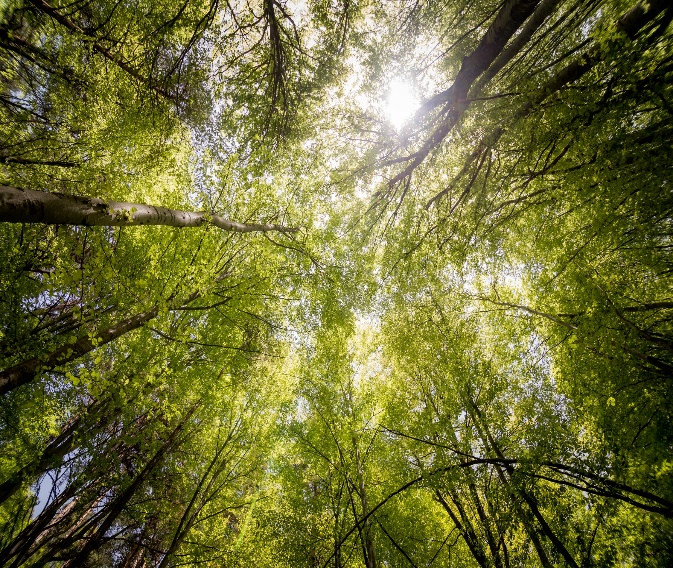 Возможные профессииНаши преимуществаБюджетная форма обученияДиплом государственного образцаВысококвалифицированные кадрыТесная связь с работодателямиПрактикоориентированные программыВсе уровни образования (бакалавриат, магистратура, аспирантура)Вступительные испытаниядля выпускников школы:результаты ЕГЭ по:биологии (минимальный балл – 40)русскому языку (минимальный балл – 43)математике ИЛИ химии (минимальный балл – 39)для выпускников СУЗов:внутренние экзамены университета по:биологии (минимальный балл – 40)русскому языку (минимальный балл – 43)математике ИЛИ химии (минимальный балл – 39)Количество бюджетных местВ 2022 г. на направление Лесное дело предварительно выделено 40 местКонтакты:Деканат биологического факультетателефон: 8(4822) 32-06-80 (специалист по УМР Козлова Татьяна Васильевна)8-905-600-99-07 (зам. декана Степанова Елена Николаевна)e-mail: bio@tversu.ruсайт факультета: http://bio.tversu.ru/